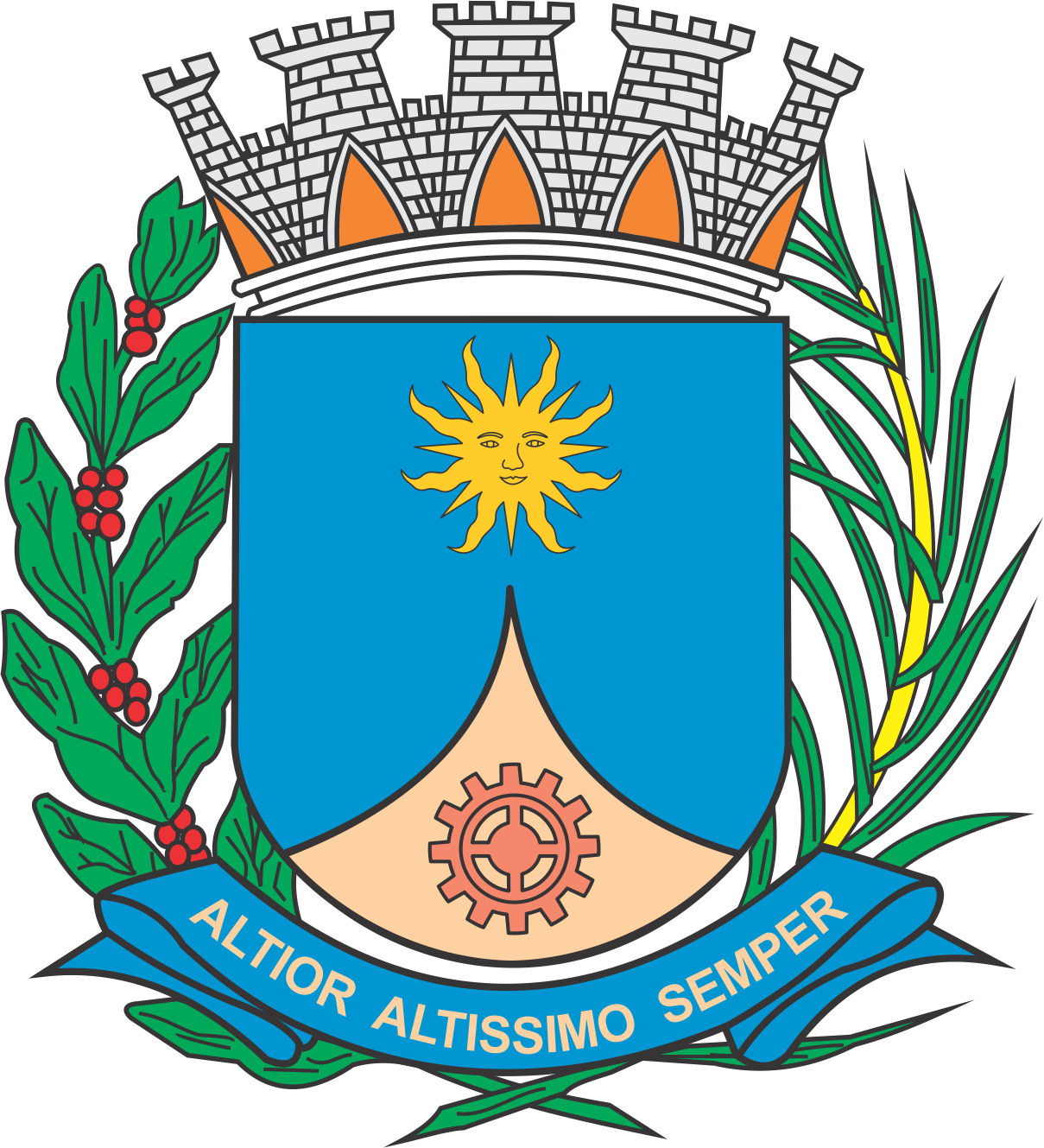 CÂMARA MUNICIPAL DE ARARAQUARAAUTÓGRAFO NÚMERO 312/2019PROJETO DE LEI NÚMERO 320/2019Dispõe sobre a abertura de crédito adicional suplementar e dá outras providências.		Art. 1º  Fica o Poder Executivo autorizado a abrir um crédito adicional suplementar, até o limite de R$ 1.434.628,79 (um milhão, quatrocentos e trinta e quatro mil, seiscentos e vinte e oito reais e setenta e nove centavos), para atender despesas com folhas de pagamentos, conforme demonstrativo abaixo:		Art. 2º  O crédito autorizado no artigo 1º desta lei será coberto com recursos orçamentários provenientes de anulação parcial das dotações abaixo vigentes e especificadas:		Art. 3º  Fica incluso o presente crédito adicional suplementar na Lei nº 9.138, de 29 de novembro de 2017 (Plano Plurianual - PPA), na Lei nº 9.320, de 18 de julho de 2018 (Lei de Diretrizes Orçamentárias - LDO), e na Lei nº 9.443, de 21 de dezembro de 2018 (Lei Orçamentária Anual - LOA).		Art. 4º  Esta lei entra em vigor na data de sua publicação.		CÂMARA MUNICIPAL DE ARARAQUARA, aos 25 (vinte e cinco) dias do mês de setembro do ano de 2019 (dois mil e dezenove).TENENTE SANTANAPresidente02PODER EXECUTIVOPODER EXECUTIVO02.03PROCURADORIA GERAL DO MUNICÍPIOPROCURADORIA GERAL DO MUNICÍPIO02.03.01PROCURADORIA GERAL PROCURADORIA GERAL FUNCIONAL PROGRAMÁTICAFUNCIONAL PROGRAMÁTICAFUNCIONAL PROGRAMÁTICA02JUDICIÁRIA02.062DEFESA DO INTERESSE PÚBLICO NO PROCESSO JUDICIÁRIO02.062.0029ADVOCACIA DO MUNICÍPIO02.062.0029.2Atividade02.062.0029.2.017MANUTENÇÃO DAS ATIVIDADES R$      356.801,52 CATEGORIA ECONÔMICACATEGORIA ECONÔMICACATEGORIA ECONÔMICA3.1.90.11VENCIMENTOS E VANTAGENS FIXAS -  PESSOAL CIVIL R$      356.801,52 FONTE DE RECURSO1 - TESOURO1 - TESOURO02.05SECRETARIA MUNICIPAL DE PLANEJAMENTO E PART. POPULARSECRETARIA MUNICIPAL DE PLANEJAMENTO E PART. POPULAR02.05.02COORDENADORIA EXECUTIVA DE DIREITOS HUMANOSCOORDENADORIA EXECUTIVA DE DIREITOS HUMANOSFUNCIONAL PROGRAMÁTICAFUNCIONAL PROGRAMÁTICAFUNCIONAL PROGRAMÁTICA04ADMINISTRAÇÃO04.122ADMINISTRAÇÃO GERAL04.122.0108PROMOÇÃO DAS POLÍTICAS DE DIREITOS HUMANOS04.122.0108.2Atividade04.122.0108.2.017MANUTENÇÃO DAS ATIVIDADES R$        13.000,00 CATEGORIA ECONÔMICACATEGORIA ECONÔMICACATEGORIA ECONÔMICA3.1.90.11VENCIMENTOS E VANTAGENS FIXAS -  PESSOAL CIVIL R$        10.000,00 3.1.90.13OBRIGAÇÕES PATRONAIS R$          3.000,00 FONTE DE RECURSO1 - TESOURO1 - TESOURO02.05.04COORDENADORIA EXECUTIVA DE POLÍTICAS PARA AS MULHERESCOORDENADORIA EXECUTIVA DE POLÍTICAS PARA AS MULHERESFUNCIONAL PROGRAMÁTICAFUNCIONAL PROGRAMÁTICAFUNCIONAL PROGRAMÁTICA14DIREITOS DA CIDADANIA14.422DIREITOS INDIVIDUAIS, COLETIVOS E DIFUSOS14.422.0107PROTEÇÃO ESPECIAL ÀS MULHERES VÍTIMAS DE VIOLÊNCIA14.422.0107.2Atividade14.422.0107.2.235FORTALECIMENTO E AMPLIAÇÃO DO ATENDIMENTO DO CENTRO DE REFERÊNCIA DA MULHER R$        32.541,60 CATEGORIA ECONÔMICACATEGORIA ECONÔMICACATEGORIA ECONÔMICA3.1.90.11VENCIMENTOS E VANTAGENS FIXAS -  PESSOAL CIVIL R$        24.541,60 3.1.90.13OBRIGAÇÕES PATRONAIS R$          8.000,00 FONTE DE RECURSO1 - TESOURO1 - TESOURO02.06SECRETARIA MUNICIPAL DE GESTÃO E FINANÇASSECRETARIA MUNICIPAL DE GESTÃO E FINANÇAS02.06.01COORDENADORIA EXECUTIVA DE GESTÃO GOVERNAMENTALCOORDENADORIA EXECUTIVA DE GESTÃO GOVERNAMENTALFUNCIONAL PROGRAMÁTICAFUNCIONAL PROGRAMÁTICAFUNCIONAL PROGRAMÁTICA04ADMINISTRAÇÃO04.122ADMINISTRAÇÃO GERAL04.122.0045GESTÃO E CONTROLE GOVERNAMENTAL04.122.0045.2Atividade04.122.0045.2.017MANUTENÇÃO DAS ATIVIDADES R$          1.000,00 CATEGORIA ECONÔMICACATEGORIA ECONÔMICACATEGORIA ECONÔMICA3.1.90.11VENCIMENTOS E VANTAGENS FIXAS -  PESSOAL CIVIL R$          1.000,00 FONTE DE RECURSO1 - TESOURO1 - TESOURO02.06.03COORDENADORIA EXECUTIVA DE CONSOLIDAÇÃO DA DÍVIDA ATIVACOORDENADORIA EXECUTIVA DE CONSOLIDAÇÃO DA DÍVIDA ATIVAFUNCIONAL PROGRAMÁTICAFUNCIONAL PROGRAMÁTICAFUNCIONAL PROGRAMÁTICA04ADMINISTRAÇÃO04.127ORDENAMENTO TERRITORIAL04.127.0046MODERNIZAÇÃO DE SERVIÇOS DA DÍVIDA ATIVA04.127.0046.2Atividade04.127.0046.2.017MANUTENÇÃO DAS ATIVIDADES R$        27.000,00 CATEGORIA ECONÔMICACATEGORIA ECONÔMICACATEGORIA ECONÔMICA3.1.90.11VENCIMENTOS E VANTAGENS FIXAS -  PESSOAL CIVIL R$        27.000,00 FONTE DE RECURSO1 - TESOURO1 - TESOURO02.06.07COORDENADORIA EXECUTIVA DE RECURSOS HUMANOSCOORDENADORIA EXECUTIVA DE RECURSOS HUMANOSFUNCIONAL PROGRAMÁTICAFUNCIONAL PROGRAMÁTICAFUNCIONAL PROGRAMÁTICA04ADMINISTRAÇÃO04.122ADMINISTRAÇÃO GERAL04.122.0050DESENVOLVIMENTO EM RECURSOS HUMANOS04.122.0050.2Atividade04.122.0050.2.017MANUTENÇÃO DAS ATIVIDADES R$      243.576,00 CATEGORIA ECONÔMICACATEGORIA ECONÔMICACATEGORIA ECONÔMICA3.1.90.11VENCIMENTOS E VANTAGENS FIXAS -  PESSOAL CIVIL R$      216.576,00 3.1.90.13OBRIGAÇÕES PATRONAIS R$        27.000,00 FONTE DE RECURSO1 - TESOURO1 - TESOURO02.07SECRETARIA MUNICIPAL DE DESENVOLVIMENTO URBANOSECRETARIA MUNICIPAL DE DESENVOLVIMENTO URBANO02.07.03COORDENADORIA EXECUTIVA DE EDIFICAÇÕESCOORDENADORIA EXECUTIVA DE EDIFICAÇÕESFUNCIONAL PROGRAMÁTICAFUNCIONAL PROGRAMÁTICAFUNCIONAL PROGRAMÁTICA15URBANISMO15.122ADMINISTRAÇÃO GERAL15.122.0085MODERNIZAÇÃO DA FISCALIZAÇÃO DE EDIFICAÇÕES15.122.0085.2Atividade15.122.0085.2.017MANUTENÇÃO DAS ATIVIDADES R$        19.000,00 CATEGORIA ECONÔMICACATEGORIA ECONÔMICACATEGORIA ECONÔMICA3.1.90.11VENCIMENTOS E VANTAGENS FIXAS -  PESSOAL CIVIL R$        18.000,00 3.1.90.13OBRIGAÇÕES PATRONAIS R$          1.000,00 FONTE DE RECURSO1 - TESOURO1 - TESOURO02.07.06COORDENADORIA EXECUTIVA DE MOBILIDADE URBANACOORDENADORIA EXECUTIVA DE MOBILIDADE URBANAFUNCIONAL PROGRAMÁTICAFUNCIONAL PROGRAMÁTICAFUNCIONAL PROGRAMÁTICA26TRANSPORTE26.782TRANSPORTE RODOVIÁRIO26.782.0090SERVIÇOS DE PEDÁGIO MUNICIPAL DE BUENO DE ANDRADA26.782.0090.2Atividade26.782.0090.2.184MANUTENÇÃO DE PEDÁGIO MUNICIPAL DE BUENO DE ANDRADA R$        34.000,00 CATEGORIA ECONÔMICACATEGORIA ECONÔMICACATEGORIA ECONÔMICA3.1.90.11VENCIMENTOS E VANTAGENS FIXAS -  PESSOAL CIVIL R$        15.000,00 3.1.90.13OBRIGAÇÕES PATRONAIS R$        19.000,00 FONTE DE RECURSO1 - TESOURO1 - TESOURO02.10SECRETARIA MUNICIPAL DE EDUCAÇÃOSECRETARIA MUNICIPAL DE EDUCAÇÃO02.10.02ENSINO FUNDAMENTALENSINO FUNDAMENTALFUNCIONAL PROGRAMÁTICAFUNCIONAL PROGRAMÁTICAFUNCIONAL PROGRAMÁTICA12EDUCAÇÃO12.361ENSINO FUNDAMENTAL12.361.0016MANUTENÇÃO E DESENVOLVIMENTO DO ENSINO12.361.0016.2Atividade12.361.0016.2.213MANUTENÇÃO DAS ATIVIDADES (ENSINO FUNDAMENTAL) R$        87.000,00 CATEGORIA ECONÔMICACATEGORIA ECONÔMICACATEGORIA ECONÔMICA3.1.90.13OBRIGAÇÕES PATRONAIS R$        87.000,00 FONTE DE RECURSO1 - TESOURO1 - TESOURO02.10.02ENSINO FUNDAMENTALENSINO FUNDAMENTALFUNCIONAL PROGRAMÁTICAFUNCIONAL PROGRAMÁTICAFUNCIONAL PROGRAMÁTICA12EDUCAÇÃO12.361ENSINO FUNDAMENTAL12.361.0018ALIMENTAÇÃO ESCOLAR 12.361.0018.2Atividade12.361.0018.2.044APOIO À ALIMENTAÇÃO ESCOLAR R$        38.000,00 CATEGORIA ECONÔMICACATEGORIA ECONÔMICACATEGORIA ECONÔMICA3.1.90.13OBRIGAÇÕES PATRONAIS R$        38.000,00 FONTE DE RECURSO1 - TESOURO1 - TESOUROFUNCIONAL PROGRAMÁTICAFUNCIONAL PROGRAMÁTICAFUNCIONAL PROGRAMÁTICA12EDUCAÇÃO12.365EDUCAÇÃO INFANTIL12.365.0016MANUTENÇÃO E DESENVOLVIMENTO DO ENSINO12.365.0016.2Atividade12.365.0016.2.037VALORIZAÇÃO DO MAGISTÉRIO - REMUNERAÇÃO DE PROFESSORES (EDUCAÇÃO INFANTIL) R$      119.000,00 CATEGORIA ECONÔMICACATEGORIA ECONÔMICACATEGORIA ECONÔMICA3.1.90.13OBRIGAÇÕES PATRONAIS R$      119.000,00 FONTE DE RECURSO2 - TRANSFERENCIAS E CONVENIOS ESTADUAIS - VINCULADOS2 - TRANSFERENCIAS E CONVENIOS ESTADUAIS - VINCULADOS02.12.01FUNDO MUNICIPAL DE ASSISTÊNCIA SOCIALFUNDO MUNICIPAL DE ASSISTÊNCIA SOCIALFUNCIONAL PROGRAMÁTICAFUNCIONAL PROGRAMÁTICAFUNCIONAL PROGRAMÁTICA08ASSISTÊNCIA SOCIAL08.244ASSISTÊNCIA COMUNITÁRIA08.244.0041PROGRAMA DE INCLUSAO SOCIAL E CIDADANIA08.244.0041.2Atividade08.244.0041.2.017MANUTENÇÃO DAS ATIVIDADES R$      441.645,67 CATEGORIA ECONÔMICACATEGORIA ECONÔMICACATEGORIA ECONÔMICA3.1.90.11VENCIMENTOS E VANTAGENS FIXAS -  PESSOAL CIVIL R$      441.645,67 FONTE DE RECURSO1 - TESOURO1 - TESOURO02.14SECRETARIA MUNICIPAL DO TRABALHO E DO DESENVOLVIMENTO ECONÔMICOSECRETARIA MUNICIPAL DO TRABALHO E DO DESENVOLVIMENTO ECONÔMICO02.14.02COORDENADORIA EXECUTIVA DE TRAB. E ECON. CRIATIVA SOLIDÁRIACOORDENADORIA EXECUTIVA DE TRAB. E ECON. CRIATIVA SOLIDÁRIAFUNCIONAL PROGRAMÁTICAFUNCIONAL PROGRAMÁTICAFUNCIONAL PROGRAMÁTICA04ADMINISTRAÇÃO04.122ADMINISTRAÇÃO GERAL04.122.0063CRÉDITO PARA O SEU TRABALHO04.122.0063.2Atividade04.122.0063.2.157RETOMADA E MANUTENÇÃO DAS ATIVIDADES DE MICROCRÉDITO DO BANCO DO POVO DE ARARAQUARA R$          1.000,00 CATEGORIA ECONÔMICACATEGORIA ECONÔMICACATEGORIA ECONÔMICA3.1.90.13OBRIGAÇÕES PATRONAIS R$          1.000,00 FONTE DE RECURSO1 - TESOURO1 - TESOURO02.14SECRETARIA MUNICIPAL DO TRABALHO E DO DESENVOLVIMENTO ECONÔMICOSECRETARIA MUNICIPAL DO TRABALHO E DO DESENVOLVIMENTO ECONÔMICO02.14.02COORDENADORIA EXECUTIVA DE TRAB. E ECON. CRIATIVA SOLIDÁRIACOORDENADORIA EXECUTIVA DE TRAB. E ECON. CRIATIVA SOLIDÁRIAFUNCIONAL PROGRAMÁTICAFUNCIONAL PROGRAMÁTICAFUNCIONAL PROGRAMÁTICA04ADMINISTRAÇÃO04.122ADMINISTRAÇÃO GERAL04.122.0064NOVO EMPREGO04.122.0064.2Atividade04.122.0064.2.017MANUTENÇÃO DAS ATIVIDADES R$          2.000,00 CATEGORIA ECONÔMICACATEGORIA ECONÔMICACATEGORIA ECONÔMICA3.1.90.13OBRIGAÇÕES PATRONAIS R$          2.000,00 FONTE DE RECURSO1 - TESOURO1 - TESOUROFUNCIONAL PROGRAMÁTICAFUNCIONAL PROGRAMÁTICAFUNCIONAL PROGRAMÁTICA04ADMINISTRAÇÃO04.122ADMINISTRAÇÃO GERAL04.122.0060SALA DO EMPREENDEDOR04.122.0060.2Atividade04.122.0060.2.017MANUTENÇÃO DAS ATIVIDADES R$          9.064,00 CATEGORIA ECONÔMICACATEGORIA ECONÔMICACATEGORIA ECONÔMICA3.1.90.13OBRIGAÇÕES PATRONAIS R$          9.064,00 FONTE DE RECURSO1 - TESOURO1 - TESOURO02.14.04COORDENADORIA EXECUTIVA DE AGRICULTURACOORDENADORIA EXECUTIVA DE AGRICULTURAFUNCIONAL PROGRAMÁTICAFUNCIONAL PROGRAMÁTICAFUNCIONAL PROGRAMÁTICA20AGRICULTURA20.122ADMINISTRAÇÃO GERAL20.122.0058AGRICULTURA E DESENVOLVIMENTO RURAL SUSTENTÁVEL 20.122.0058.2Atividade20.122.0058.2.017MANUTENÇÃO DAS ATIVIDADES R$          5.000,00 CATEGORIA ECONÔMICACATEGORIA ECONÔMICACATEGORIA ECONÔMICA3.1.90.11VENCIMENTOS E VANTAGENS FIXAS -  PESSOAL CIVIL R$          5.000,00 FONTE DE RECURSO1 - TESOURO1 - TESOURO02.20.01COORDENADORIA EXECUTIVA DE JUSTIÇA E CIDADANIACOORDENADORIA EXECUTIVA DE JUSTIÇA E CIDADANIAFUNCIONAL PROGRAMÁTICAFUNCIONAL PROGRAMÁTICAFUNCIONAL PROGRAMÁTICA02JUDICIÁRIA02.422DIREITOS INDIVIDUAIS, COLETIVOS E DIFUSOS02.422.0028NEGÓCIOS JURÍDICOS02.422.0028.2Atividade02.422.0028.2.058ATENDIMENTO AO CONSUMIDOR E FISCALIZAÇÃO REFERENTE ÀS ATIVIDADES DO CODECOM R$          5.000,00 CATEGORIA ECONÔMICACATEGORIA ECONÔMICACATEGORIA ECONÔMICA3.1.90.11VENCIMENTOS E VANTAGENS FIXAS -  PESSOAL CIVIL R$          5.000,00 FONTE DE RECURSO1 - TESOURO1 - TESOURO02PODER EXECUTIVOPODER EXECUTIVO02.02GABINETE DO PREFEITOGABINETE DO PREFEITO02.02.03CONTROLADORIA GERAL DO MUNICÍPIOCONTROLADORIA GERAL DO MUNICÍPIOFUNCIONAL PROGRAMÁTICAFUNCIONAL PROGRAMÁTICAFUNCIONAL PROGRAMÁTICA04ADMINISTRAÇÃO04.124CONTROLE INTERNO04.124.0044CONTROLE INTERNO04.124.0044.2Atividade04.124.0044.2.017MANUTENÇÃO DAS ATIVIDADES R$      130.000,00 CATEGORIA ECONÔMICACATEGORIA ECONÔMICACATEGORIA ECONÔMICA3.1.90.11VENCIMENTOS E VANTAGENS FIXAS -  PESSOAL CIVIL R$      130.000,00 FONTE DE RECURSO1 - TESOURO1 - TESOURO02.06SECRETARIA MUNICIPAL DE GESTÃO E FINANÇASSECRETARIA MUNICIPAL DE GESTÃO E FINANÇAS02.06.05COORDENADORIA EXECUTIVA DE ADMINISTRAÇÃOCOORDENADORIA EXECUTIVA DE ADMINISTRAÇÃOFUNCIONAL PROGRAMÁTICAFUNCIONAL PROGRAMÁTICAFUNCIONAL PROGRAMÁTICA04ADMINISTRAÇÃO04.122ADMINISTRAÇÃO GERAL04.122.0055GESTÃO DOCUMENTAL, TRANSPARÊNCIA E CONTROLE POPULAR04.122.0055.2Atividade04.122.0055.2.017MANUTENÇÃO DAS ATIVIDADES R$      294.579,48 CATEGORIA ECONÔMICACATEGORIA ECONÔMICACATEGORIA ECONÔMICA3.1.90.11VENCIMENTOS E VANTAGENS FIXAS -  PESSOAL CIVIL R$      215.872,28 3.1.90.13OBRIGAÇÕES PATRONAIS R$        78.707,20 FONTE DE RECURSO1 - TESOURO1 - TESOUROFUNCIONAL PROGRAMÁTICAFUNCIONAL PROGRAMÁTICAFUNCIONAL PROGRAMÁTICA04ADMINISTRAÇÃO04.122ADMINISTRAÇÃO GERAL04.122.0056MODERNIZAÇÃO DOS SERVIÇOS ADMINISTRATIVOS04.122.0056.2Atividade04.122.0056.2.133POSTO DE ATENDIMENTO DO JD. ROBERTO SELMI DEI R$        87.763,64 CATEGORIA ECONÔMICACATEGORIA ECONÔMICACATEGORIA ECONÔMICA3.1.90.11VENCIMENTOS E VANTAGENS FIXAS -  PESSOAL CIVIL R$        69.222,04 3.1.90.13OBRIGAÇÕES PATRONAIS R$        18.541,60 FONTE DE RECURSO1 - TESOURO1 - TESOURO02.06.08COORDENADORIA EXECUTIVA DE TECNOLOGIA DA INFORMAÇÃOCOORDENADORIA EXECUTIVA DE TECNOLOGIA DA INFORMAÇÃOFUNCIONAL PROGRAMÁTICAFUNCIONAL PROGRAMÁTICAFUNCIONAL PROGRAMÁTICA04ADMINISTRAÇÃO04.126TECNOLOGIA DA INFORMAÇÃO04.126.0053Modernização da Área de Tecnologia da Informação e Internet Gratuita04.126.0053.2Atividade04.126.0053.2.123Manutenção das Atividades de Telefonia R$      147.576,00 CATEGORIA ECONÔMICACATEGORIA ECONÔMICACATEGORIA ECONÔMICA3.1.90.11VENCIMENTOS E VANTAGENS FIXAS -  PESSOAL CIVIL R$      113.520,00 3.1.90.13OBRIGAÇÕES PATRONAIS R$        34.056,00 FONTE DE RECURSO1 - TESOURO1 - TESOURO02.07SECRETARIA MUNICIPAL DE DESENVOLVIMENTO URBANOSECRETARIA MUNICIPAL DE DESENVOLVIMENTO URBANO02.07.01COORDENADORIA EXECUTIVA DE PLANEJAMENTO URBANOCOORDENADORIA EXECUTIVA DE PLANEJAMENTO URBANOFUNCIONAL PROGRAMÁTICAFUNCIONAL PROGRAMÁTICAFUNCIONAL PROGRAMÁTICA15URBANISMO15.122ADMINISTRAÇÃO GERAL15.122.0092PLANEJAMENTO E GESTÃO URBANA15.122.0092.2Atividade15.122.0092.2.017MANUTENÇÃO DAS ATIVIDADES R$      200.000,00 CATEGORIA ECONÔMICACATEGORIA ECONÔMICACATEGORIA ECONÔMICA3.1.90.11VENCIMENTOS E VANTAGENS FIXAS -  PESSOAL CIVIL R$      140.000,00 3.1.90.13OBRIGAÇÕES PATRONAIS R$        60.000,00 FONTE DE RECURSO1 - TESOURO1 - TESOURO02.07.06COORDENADORIA EXECUTIVA DE MOBILIDADE URBANACOORDENADORIA EXECUTIVA DE MOBILIDADE URBANAFUNCIONAL PROGRAMÁTICAFUNCIONAL PROGRAMÁTICAFUNCIONAL PROGRAMÁTICA26TRANSPORTE26.782TRANSPORTE RODOVIÁRIO26.782.0090SERVIÇOS DE PEDÁGIO MUNICIPAL DE BUENO DE ANDRADA26.782.0090.2Atividade26.782.0090.2.184MANUTENÇÃO DE PEDÁGIO MUNICIPAL DE BUENO DE ANDRADA R$        15.000,00 CATEGORIA ECONÔMICACATEGORIA ECONÔMICACATEGORIA ECONÔMICA3.1.90.13OBRIGAÇÕES PATRONAIS R$        15.000,00 FONTE DE RECURSO1 - TESOURO1 - TESOURO02.08SECRETARIA MUNICIPAL DE OBRAS E SERVIÇOS PÚBLICOSSECRETARIA MUNICIPAL DE OBRAS E SERVIÇOS PÚBLICOS02.08.02COORDENADORIA EXECUTIVA DE SERVIÇOS PÚBLICOSCOORDENADORIA EXECUTIVA DE SERVIÇOS PÚBLICOSFUNCIONAL PROGRAMÁTICAFUNCIONAL PROGRAMÁTICAFUNCIONAL PROGRAMÁTICA15URBANISMO15.452SERVIÇOS URBANOS15.452.0071ILUMINAÇÃO PÚBLICA15.452.0071.2Atividade15.452.0071.2.017MANUTENÇÃO DAS ATIVIDADES R$        52.000,00 CATEGORIA ECONÔMICACATEGORIA ECONÔMICACATEGORIA ECONÔMICA3.1.90.11VENCIMENTOS E VANTAGENS FIXAS -  PESSOAL CIVIL R$        52.000,00 FONTE DE RECURSO1 - TESOURO1 - TESOURO02.10SECRETARIA MUNICIPAL DE EDUCAÇÃOSECRETARIA MUNICIPAL DE EDUCAÇÃO02.10.01EDUCAÇÃO INFANTILEDUCAÇÃO INFANTILFUNCIONAL PROGRAMÁTICAFUNCIONAL PROGRAMÁTICAFUNCIONAL PROGRAMÁTICA12EDUCAÇÃO12.365EDUCAÇÃO INFANTIL12.365.0016MANUTENÇÃO E DESENVOLVIMENTO DO ENSINO12.365.0016.2Atividade12.365.0016.2.037VALORIZAÇÃO DO MAGISTÉRIO - REMUNERAÇÃO DE PROFESSORES (EDUCAÇÃO INFANTIL) R$      144.000,00 CATEGORIA ECONÔMICACATEGORIA ECONÔMICACATEGORIA ECONÔMICA3.1.90.13OBRIGAÇÕES PATRONAIS R$      144.000,00 FONTE DE RECURSO1 - TESOURO1 - TESOURO02.10.04FUNDEB - FUNDO DESENVOLVIMENTO DA EDUCAÇÃO BÁSICAFUNDEB - FUNDO DESENVOLVIMENTO DA EDUCAÇÃO BÁSICAFUNCIONAL PROGRAMÁTICAFUNCIONAL PROGRAMÁTICAFUNCIONAL PROGRAMÁTICA12EDUCAÇÃO12.365EDUCAÇÃO INFANTIL12.365.0016MANUTENÇÃO E DESENVOLVIMENTO DO ENSINO12.365.0016.2Atividade12.365.0016.2.210VALORIZAÇÃO DO MAGISTÉRIO - REMUNERAÇÃO SUPORTE PEDAG. (EDUCAÇÃO INFANTIL) R$      119.000,00 CATEGORIA ECONÔMICACATEGORIA ECONÔMICACATEGORIA ECONÔMICA3.1.90.11VENCIMENTOS E VANTAGENS FIXAS -  PESSOAL CIVIL R$      119.000,00 FONTE DE RECURSO2 - TRANSFERENCIAS E CONVENIOS ESTADUAIS - VINCULADOS2 - TRANSFERENCIAS E CONVENIOS ESTADUAIS - VINCULADOS02.14SECRETARIA MUNICIPAL DO TRABALHO E DO DESENVOLVIMENTO ECONÔMICOSECRETARIA MUNICIPAL DO TRABALHO E DO DESENVOLVIMENTO ECONÔMICO02.14.02COORDENADORIA EXECUTIVA DE TRAB. E ECON. CRIATIVA SOLIDÁRIACOORDENADORIA EXECUTIVA DE TRAB. E ECON. CRIATIVA SOLIDÁRIAFUNCIONAL PROGRAMÁTICAFUNCIONAL PROGRAMÁTICAFUNCIONAL PROGRAMÁTICA11TRABALHO11.334FOMENTO AO TRABALHO11.334.0041PROGRAMA DE INCLUSAO SOCIAL E CIDADANIA11.334.0041.2Atividade11.334.0041.2.102CAPACITAÇÃO PROFISSIONAL PARA A INCLUSÃO SOCIAL DE GRUPOS VULNERÁVEIS R$      227.040,00 CATEGORIA ECONÔMICACATEGORIA ECONÔMICACATEGORIA ECONÔMICA3.1.90.11VENCIMENTOS E VANTAGENS FIXAS -  PESSOAL CIVIL R$      174.064,00 3.1.90.13OBRIGAÇÕES PATRONAIS R$        52.976,00 FONTE DE RECURSO1 - TESOURO1 - TESOURO02.20SECRETARIA MUNICIPAL DE JUSTIÇA E CIDADANIASECRETARIA MUNICIPAL DE JUSTIÇA E CIDADANIA02.20.01COORDENADORIA EXECUTIVA DE JUSTIÇA E CIDADANIACOORDENADORIA EXECUTIVA DE JUSTIÇA E CIDADANIAFUNCIONAL PROGRAMÁTICAFUNCIONAL PROGRAMÁTICAFUNCIONAL PROGRAMÁTICA04ADMINISTRAÇÃO04.122ADMINISTRAÇÃO GERAL04.122.0113ESCOLA DE GOVERNO04.122.0113.2Atividade04.122.0113.2.017MANUTENÇÃO DAS ATIVIDADES R$        17.669,67 CATEGORIA ECONÔMICACATEGORIA ECONÔMICACATEGORIA ECONÔMICA3.1.90.11VENCIMENTOS E VANTAGENS FIXAS -  PESSOAL CIVIL R$          9.838,40 3.1.90.13OBRIGAÇÕES PATRONAIS R$          7.831,27 FONTE DE RECURSO1 - TESOURO1 - TESOURO